У К Р А Ї Н АЧЕРНІВЕЦЬКА ОБЛАСНА РАДАХ сесія VIІI скликанняРІШЕННЯ № 66-10/2227 грудня 2022 р.                                                                             	м. ЧернівціКеруючись статтею 90 Бюджетного кодексу України, пунктом 20 частини 1 статті 43, частиною 5 статті 60 Закону України «Про місцеве самоврядування в Україні», Законом України від 28.12.2014 №76-VІІІ «Про внесення змін та визнання такими, що втратили чинність, деяких законодавчих актів України», Законом України від 19.10.2017 №2168-VІІІ «Про державні фінансові гарантії медичного обслуговування населення», з метою оптимізації мережі обласних закладів охорони здоров’я, їх ефективного утримання, раціонального використання бюджетних коштів, враховуючи висновки постійних комісій обласної ради з питань управління об’єктами спільної власності територіальних громад сіл, селищ, міст області від 23.12.2022, з питань охорони здоров'я, праці, соціального захисту населення та підтримки учасників АТО і членів їх сімей від 16.12.2022, обласна рада ВИРІШИЛА:Перейменувати обласне комунальне некомерційне підприємство "Чернівецький обласний центр з профілактики та боротьби зі СНІДом" (код ЄДРПОУ 43356146, місцезнаходження юридичної особи: 58005 Чернівецька область, місто Чернівці, вулиця Мусоргського Модеста, будинок 2) в обласне комунальне некомерційне підприємство «Чернівецький обласний медичний центр соціально значущих хвороб».Генеральному директору обласного комунального некомерційного підприємства «Чернівецький обласний медичний центр соціально значущих хвороб» вжити заходів щодо державної реєстрації Статуту в установленому чинним законодавством порядку.Контроль за виконанням цього рішення покласти на першого заступника голови обласної державної адміністрації (першого заступника начальника обласної військової адміністрації) Альону АТАМАНЮК та постійні комісії обласної ради з питань управління об’єктами спільної власності територіальних громад сіл, селищ, міст області (Олександр БОЛТУНОВ), з питань охорони здоров’я, праці, соціального захисту населення та підтримки учасників АТО і членів їх сімей (Ігор ШКРОБАНЕЦЬ). Голова обласної ради                                                                Олексій БОЙКО     Про перейменування обласного комунального некомерційного підприємства «Чернівецький обласний центр з профілактики та боротьби зі СНІДом»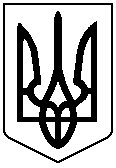 